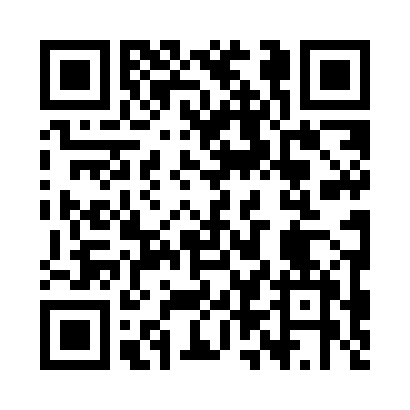 Prayer times for Gorszewice, PolandWed 1 May 2024 - Fri 31 May 2024High Latitude Method: Angle Based RulePrayer Calculation Method: Muslim World LeagueAsar Calculation Method: HanafiPrayer times provided by https://www.salahtimes.comDateDayFajrSunriseDhuhrAsrMaghribIsha1Wed2:445:2212:515:598:2110:472Thu2:405:2012:516:008:2310:503Fri2:385:1812:516:018:2410:544Sat2:375:1612:516:028:2610:565Sun2:365:1412:516:038:2810:576Mon2:355:1212:506:048:3010:587Tue2:355:1012:506:058:3110:588Wed2:345:0912:506:068:3310:599Thu2:335:0712:506:078:3511:0010Fri2:335:0512:506:088:3611:0011Sat2:325:0412:506:098:3811:0112Sun2:315:0212:506:108:3911:0213Mon2:305:0012:506:118:4111:0214Tue2:304:5912:506:128:4311:0315Wed2:294:5712:506:138:4411:0416Thu2:294:5612:506:148:4611:0517Fri2:284:5412:506:158:4711:0518Sat2:274:5312:506:168:4911:0619Sun2:274:5112:506:178:5011:0720Mon2:264:5012:506:188:5211:0721Tue2:264:4912:516:188:5311:0822Wed2:254:4712:516:198:5511:0923Thu2:254:4612:516:208:5611:0924Fri2:254:4512:516:218:5711:1025Sat2:244:4412:516:228:5911:1026Sun2:244:4212:516:229:0011:1127Mon2:234:4112:516:239:0111:1228Tue2:234:4012:516:249:0311:1229Wed2:234:3912:516:259:0411:1330Thu2:224:3812:526:259:0511:1431Fri2:224:3812:526:269:0611:14